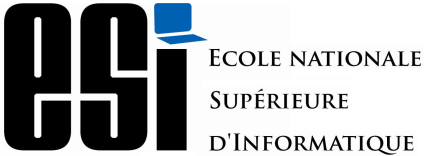 Rapport sur la publication, son environnement,son adéquation avec la thèseAnnée universitaire : Établissement universitaire : Données d’identification du doctorant :Nom et Prénom du candidat : Intitulé du sujet de Doctorat/Intitulé de la thèse : Données d’identification du Directeur de thèse :Nom : Prénom : Grade : Etablissement : Données d’identification du Directeur de thèse :Nom : Prénom :Grade : Etablissement : Données d’identification de la publication :Intitulé de la Revue : ISSN : 		EISSN : URL de la revue/article : Catégorisation de la revue :  	Indexation de la revue : Pérennité de la revue : Politique de la publication de la revue : Intitulé de la publication : Position parmi les auteurs : Adéquation de la publication avec la thèse :                                                                                                                                                                                                                                                            			Le Directeur de thèse                                                                                          